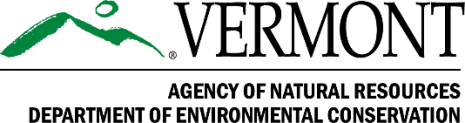 COMUNICADO DE PRENSAPara su publicación inmediata: 13 de julio de 2023Contacto con los medios:Michelle Kolb, Programa de Aguas Residuales, División de Gestión de Cuencas Hidrográficas 
Departamento de Conservación Ambiental802-490-6165, Michelle.Kolb@vermont.govEl DEC de Vermont emite una alerta pública por agua contaminadaMontpelier, Vt. – Como resultado de las inundaciones generalizadas en Vermont, muchas plantas municipales de tratamiento de aguas residuales y sistemas sépticos privados se han inundado con altos flujos de agua y aguas residuales, lo que deriva en descargas al medio ambiente de aguas residuales parcialmente tratadas o no tratadas.En consecuencia, los ríos y las aguas de una inundación podrían contener patógenos, tales como virus y bacterias que pueden causar enfermedades. Aunque es posible que en estas áreas no se publiquen avisos sobre evitar el contacto, se debe evitar la recreación, vadeo, navegación, natación o pesca durante varios días hasta que los flujos vuelvan a sus niveles normales.Una vez que los flujos vuelvan a los niveles normales y muchas plantas de tratamiento puedan reanudar el tratamiento completo, se reanudará el procedimiento estándar de avisos públicos y la colocación de señalización temporal aguas abajo de los puntos de acceso público en las zonas que requieran reparaciones a más largo plazo.Para obtener más información sobre los recursos de recuperación tras una inundación de la Agencia de Recursos Naturales, el Departamento de Conservación Medioambiental, el Departamento de Pesca y Vida Silvestre o el Departamento de Bosques, Parques y Recreación, visite el sitio https://ANR.Vermont.gov/Flood. Esta página incluirá avisos para hervir el agua, información sobre el cierre de parques, pautas de restauración de caminos y ríos, información sobre pozos y sistemas sépticos, y más.###Aviso de no discriminación:La Agencia de Recursos Naturales (ANR) de Vermont opera sus programas, servicios y actividades sin discriminar por motivos de raza, religión, credo, color, origen nacional (incluido el dominio limitado del inglés), ascendencia, lugar de nacimiento, discapacidad, edad, estado civil, sexo, orientación sexual, identidad de género o lactancia (madre e hijo).Aviso de acceso servicios lingüísticos: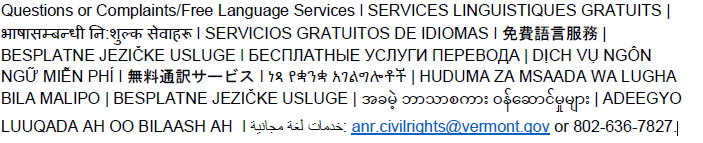 